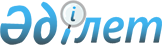 О проекте Указа Президента Республики Казахстан "О внесении изменений в указы Президента Республики Казахстан от 5 июля 2001 года № 648 и от 21 апреля 2008 года № 573"Постановление Правительства Республики Казахстан от 3 июня 2010 года № 506      Правительство Республики Казахстан ПОСТАНОВЛЯЕТ:

      внести на рассмотрение Президента Республики Казахстан проект Указа Президента Республики Казахстан "О внесении изменений в указы Президента Республики Казахстан от 5 июля 2001 года № 648 и от 21 апреля 2008 года № 573".      Премьер-Министр

      Республики Казахстан                       К. Масимов Указ Президента Республики Казахстан О внесении изменений в указы Президента Республики Казахстан от

5 июля 2001 года № 648 и от 21 апреля 2008 года № 573      ПОСТАНОВЛЯЮ:

      1. Внести изменения в следующие указы Президента Республики Казахстан:

      1) в Указе Президента Республики Казахстан от 5 июля 2001 года № 648 "О предоставлении особого статуса отдельным государственным высшим учебным заведениям" (САПП Республики Казахстан, 2001 г., № 27, ст. 331; 2003 г., № 39, ст. 397; 2006 г., № 26, ст. 265):

      подпункт 8) пункта 1 изложить в следующей редакции:

      "8) Казахскому национальному университету искусств;";

      2) в Указе Президента Республики Казахстан от 21 апреля 2008 года № 573 "О вопросах государственных высших учебных заведений, первые руководители которых назначаются на должности и освобождаются от должностей Президентом Республики Казахстан" (САПП Республики Казахстан, 2008 г., № 19, ст. 166):

      в перечне государственных высших учебных заведений, первые руководители которых назначаются на должности и освобождаются от должностей Президентом Республики Казахстан, утвержденном вышеназванным Указом:

      строку, порядковый номер 7, изложить в следующей редакции:

      "7. Казахский национальный университет искусств".

      2. Настоящий Указ вводится в действие со дня подписания.      Президент

      Республики Казахстан                       Н.Назарбаев
					© 2012. РГП на ПХВ «Институт законодательства и правовой информации Республики Казахстан» Министерства юстиции Республики Казахстан
				